REFERENCESAhmed, V. M (2016). Examining The Influence Of Team Work Factors On Team Performance For Software Development Team In Telecommunication Industry In Iraq: A Structural Equation Modeling. (Masters‟ thesis). Universiti Utara Malaysia.Alaka, N. R. (2015). Trust and Team Performance: Assessing the Moderating Role of Risk in Global Outsourcing Teams. International Management Review, 11(1).Amin, A. T. (2014). Transformational Leadership and Teamwork Improvement: The Case of Construction Firms. Journal of Management Development, 33(10), 1019-1034.Anne, C. (2011). The Connection Between Communication Satisfaction And Team Performance In College Athletic Teams (Masters‟ thesis). University of Central Missouri.Avolio, B. J., Zhu, W., Koh, W., & Bhatia, P. (2004). Transformational Leadership And Organizational Commitment: Mediating Role Of Psychological Empowerment And Moderating Structural Distance. Journal of Organizational Behavior, 25, 91-968.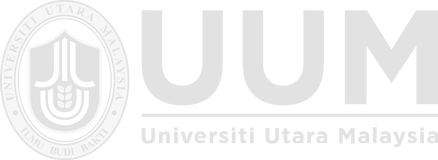 Ayoko, O. B., & Callan, V. J. (2010). Teams' Reactions To Conflict And Teams' Task And Social Outcomes: The Moderating Role Of Transformational And Emotional Leadership. European Management Journal, 28, 220-235.Baruch, Y. & Lin, C. (2012). All for one, one for all: Coopetition and virtual team performance. Technological Forecasting and Social Change, 79(6), 1155- 1168.Bendersky, C., & Hays, N. A. (2010). Status conflicts in groups. In Press.Benjamin, M., Vincent P., & Tavneet S. (2015). Diversity and Team Performance in a Kenyan Organization. Working paper, 16-078.Birx, E., Lasala, K. B., & Edd, W. M. (2011). Evaluation Of A Team Building: Retreat To Promote Nursing Faculty Cohesion And Job Satisfaction. Journal of Professional Nursing, 27, 174-178.Boussam, M. E. A. (2016). Teamwork Quality And Team Performance Of The National Railways Transport Company (SNTF) In Algeria. (Masters‟ thesis). Universiti Utara Malaysia.Miller, C. E. (2005), A Glossary Of Terms And Concepts In Peace And Conflict Studies Second Edition, University For Peace.Cha, J., Cichy, R.F., & Kim, S.H. (2009). The Contribution Of Emotional Intelligence To Social Skills And Stress Management Skills Among Automated Foodservice Industry Executives. Journal of Human Resources in Hospitality & Tourism, 8(1), 15-31.Chen, M. & Wu H. (2014). A Factor Analysis On Teamwork Performance – An Empirical Study Of Inter-Instituted Collaboration. Eurasian Journal of Educational Research, 55, 37-54.Claire, H., T. S. (2008). Effective Multicultural Teams: Theory and Practice (Vol. III). Springer Science + Business Media B.V. Cooper, D. R., & Schindler, P.S. (2008). Business Research Methods. (11), New.Daniel L., Ian, W., & Louise, Y. (2015). The Impact Of Individual Versus Group Rewards On Work Group Performance And Cooperation: A Computational Social Science Approach. Journal Of Business Research, 68,2412-2425.David, J. C. & Matthias, S. (2011). Role Selection and Team Performance, IZA Discussion Paper No. 5892Devellis, R. (2003). Scale Development: Theory And Applications (2nd ed). Thousand Oaks: Sage Publications inc.Dingsoyr, T., & Dyba, T. (2012). Team Effectiveness In Software Development: Human And Cooperative Aspects In Team Effectiveness Models And Priorities For Future Studies. In Proceedings of the 5th International Workshop on Co-operative and Human Aspects of Software Engineering, 27–29, IEEE Press.Srivinas, K. (2015). A Study on Emotional Intelligence and Its Impact on Team Performance. International Journal of Management Studies, 2 (1).Eric, C. (2005). Role Balance And Team Development: A Study Of Team Role Characteristics Underlying High And Low Performing Teams. Role Balance And Team Development: A Study Of Team Role Characteristics Underlying High And Low Performing Teams. Working Paper Series.1(4).Field, A.(2005), Discovering Statistics Using SPSS, (2nd ed), SAGE, LondonFred, C. L. (2010). Communication Process, Barriers, And Improving Effectiveness,Schooling. San Houston State University. Vol. 1(1). 3-6.Garson, G. D. (2010). Retrieved March 23, 2017, from Multiple RegressionGary, S. L. & Faruk, K. (2015). The Effect of Vision and Role Clarity on Team Performance. Journal of Business, Economics & Finance, 4 (3).Gemuenden, H.G. & Lechler, T (1997), Success Factors of Project Management: The Critical Few: An Empirical Investigation, Portland International Conference on Management of Engineering and Technology, 27 (31), 375 –377.Glaap, S. I. (2011). How Conflict Affects The Relationship Between Team Tenure Diversity And Team Performance: The Mediating Role Of Conflict. 1-38.Goleman & Daniel (2000). Leadership That Get Results, Harvard Business Review, March-April Edition, 82-83.Goleman, D. 1998. Emotional Intelligence That Lead To Success. EI, 2, 9-42. Graham, H. L. (2015). The Impact Of Team Social Role Performance On TeamCohesion And Team Performance. (Masters‟ thesis). The University of Tennessee at Chattanooga.Groenewald, D. (2010). Chapter 5: Research Design and Methodology of the Study.Retrieved. June. 15, 2015.Guildford, J. P. (1973). Fundamental Statistics in Psychology and Education (5th ed.). New York: McGraw-Hill.H. Y. Yin, I. A. Hussain, F. A. Jaafar (2016). The Impact Of Emotional Intelligence On Team Performance Among Academic Staffs, A Study In Private Higher Education Institutes In Malaysia. Journal of Business and Economic Development. 1(1), 8-13.Hair, J., Bush, R., & Ortinau, D. (2006). Marketing Research: Within Changing Information Environment (3rd ed.). New York: McGraw-Hill.Hinton, P.R., Mc Murray, I., Brownlow. C. (2014). SPSS Explained. (2nd ed.).Routledge: Taylor and Francis Pusblishing.Hoegl, M., & Gemuenden, H. G. (2001). Teamwork Quality And The Success Of Innovative Projects: A Theoretical Concept And Empirical Evidence. Organization Science, 12(4), 435–449.Hoegl, M., Parboteeah, K. P., & Gemuenden, H. G. (2003). When Teamwork Really Matters: Task Innovativeness As A Moderator Of The Teamwork- Performance Relationship In Software Development Projects. Journal of Engineering and Technology Management, 20(4), 281–302.Jehn, K. A. (1995). A Multimethod Examination Of The Benefits And Detriments Of Intragroup Conflict. Administrative Science Quarterly, 256-282.Jeroen, P.J., Jong, Deanne N. D. H. Harg (2007) How Leaders Influence Employees' Innovative Behaviour, European Journal of Innovation Management, 10(1), 41 – 64.Jessica, R. M. M., & Leslie, A. (2009). Information Sharing and Team Performance: A Meta-Analysis. Journal of Applied Psychology, 94(2), 535–546.Jordan, P. & Lawrence, S. (2009). Emotional Intelligence In Teams: Development And Initial Validation Of The Short Version Of The Workgroup Emotional Intelligence Profile (WEIP-S). Journal of Management & Organization, 15(4), 452-469.Jordan, P. J., & Troth, A. (2011). Emotional Intelligence And Leader Member Exchange: The Relationship With Employee Turnover Intentions And Job Satisfaction. Leadership & Organization Development Journal, 32 (3), 260-280.Julia, E. H. (2014). Shared Leadership, Diversity, And Information Sharing In Teams, Journal of Managerial Psychology, 29 (5).Jung, D. I., Chow, C., & Wu, A. (2003). The Role Of Transformational Leadership In Enhancing Organizational Innovation: Hypotheses And Some Preliminary Findings. The Leadership Quarterly , 525-544.Karen, A. J. (1997). Multi Method Examination of the Benefits and Detriments of Intra Group Conflict, Administrative Science Quarterly. 40 (2), 256 – 282.Kartz & Kahn (1978). The Social Psychology of Organizations (2nd ed). New York: Wiley.Khaleda, Y. & Aleya (2017). Workplace Conflicts: Classifications, Causes And Management Strategies, International Journal of Academic Research and Development, 2(4). 210-216.Krejcie, R. V, & Morgan, D. W. (1970). Determining Sample Size for Research Activities Robert. Educational and Psychological Measurement, 38(1), 607– 610.Laura, R. H., Randolp, S., Mirjam, V. P. (2014). Jacks-Of-All-Trades? The Effect Of Balanced Skills On Team Performance. IZA Discussion Paper, No.8237.Levi, D. (2001). Group Dynamics For Teams. Thousand Oaks, CA: Sage.Liang, T. P., Wu, J. C. H., Jiang, J. J., & Klein, G. (2012). The Impact Of Value Diversity On Information System Development Projects. International Journal of Project Management, 30(6), 731–739.Liker, J. K . (2003). The Toyota Way (1st ed), McGraw-Hill, New York.Malhotra, N. K. (1999). Marketing Research: An Applied Orientation. New Jersey. Mansfield, Winter, Waner (2012). A Study Of Team Performance In BusinessCommunication: Can The FIRO-B Help?, ABD Journal, 4(2).Mao A, Mason W, Suri S, Watts DJ (2016). An Experimental Study of Team Size and Performance on a Complex Task. Journal of PLoS ON. 11(4).Marc, A. B., Susan, E. R., & Peter S. (2011). Emotional Intelligence: Implications for Personal, Social, Academic, and Workplace Success, Social and Personality Psychology Compass, 5 (1), 88–103.Mathieu, J. E., Heffner, T. S., Goodwin, G. F., Salas, E., & Cannon-Bowers, J. A. (2000). The influence of shared mental models on team process and performance. Journal of applied psychology, 85(2), 273.Mayer, J. & Salovey, P. (1990). Emotional Intelligence And The Construction And Regulation Of Feelings. Applied and Preventative Psychology, 4, 197–208.Nicole, M. W. (2015). Antecedents‟ Conditions Of Shared Leadership: An Examination Of Team Personality Composition, Shared Leadership, And Team Effectiveness (Masters‟thesis). The University of Tennessee,Chattanooga.Mayer, J., D., & Salovey, P. (1997). What is emotional intelligence? In P.Salovey and D. Sluyter (Eds.), Emotional Development and Emotional Intelligence: Implications for the Educator. New York: Basic Books.McDonough, E.F. Kahn, K B. & Barczak, G. (2003), An Investigation Of The Use Of Global, Virtual, And Collocated New Product Development Teams, Journal of Product Innovation Management, 18(2).McGregor & Doshi (2015). Primed to Perform: How to Build the Highest Performing Cultures Through the Science of Total Motivation, New York Times, 30-31.Mcshane & Von G. (2003). Organizational Behaviour: Emerging Realities For The Workplace Revolution, McGraw-Hill (2), 324.Michell, R., Stephen, N., & Brendan, B. (2013). The Impact of Cognitive Conflict on Team Performance. Asia Pacific Management Review, 13(3), 625-634.Morse, J., (2002). Verification Strategies For Establishing Reliability And Validity In Qualitative Research. International Journal Of Qualitative Method., 1(2), 13-22.Muhammad, K. R. & Fatima, A. J. (2011). Types, Sources, Costs, And Consequences Of Workplace Conflict, Asian Journal of Management Research, 2(1). 607.Nancy, J. C., Michael A. (2008). On Teams, Temawork, and Team performance:Human Factors and Ergonomics Society, 50(3), 540-547.Nguyen, & Thanh, T. (2013). Conflicts And Multicultural Team:Developing Competencies For Managers (Bachelor‟s Degree). Lahti University Of Applied Sciences.Nnenna, E. U. (2011). The Causes Of Low Motivation Within Cape Town's Fast Food Industry. CPUT Theses & Dissertations, 379.Nur, A. Y., Abdul, R. R., Mohd, K. A. (2015). Edging On Leadership Styles And Team Performance. International Journal of Administration and Governance, 1(4), 69-73.Nurhidayah, A. (2012). The Role of team effectiveness in construction project teams and project performance. Graduate thesis and Dissertations paper 12265.Northouse, P. G. (2007). Leadership: Theory and Practice. Thousand Oaks: Sage Publications, Inc.O‟Toole, G. (2016). Awareness   of   the effects   of   non-verbal   communication. In Communication: Core interpersonal skills for health professionals (3rd ed), 108-122. Chatswood, Australia: Elsevier.Obasan, K. (2011). Impact Of Conflict Management On Corporate Productivity: An Evaluative Study. Australian Journal of Business and Management Research, 1(5), 44-49.Osborne, D. G. T (1993): Reinventing Government. How the Entrepreneurial Spirit Is Transforming the Public Sector. New York: Addison‐Wesley.Pamela, S. L., Stephen, H. G., Patricia, M. F., & Joseph, F. M. (2007). Management: Challenges for Tomorrow’s Leaders (5th ed), 29-30. Thompson: USA.Pearce, C. L., & Sims, H. P. (2002). Vertical Versus Shared Leadership As Predictors Of The Effectiveness Of Change Management Teams: An Examination Of Aversive, Directive, Transactional, Transformational, And Empowering Leader Behaviors. Group Dynamics:Theory, Research, and Practice, 6(2), 172-197.Peter, W. S. (2015). The Sociomateriality Of Teamwork Process (Doctoral‟s Dissertation), Georgia Institute of Technology. Prentice Hall, Inc: Georgia.Porter, M. E. (2012). 14th Annual Rotman School Conference for Leaders, Harvard Business School.Psoinos, A., & Smithson, S. (2002). Employee Empowerment in Manufacturing: A Study of Organizations in UK. New Technology, Work and Employment, 17 (2), 132 – 148, Blackwell:United kingdom.R. Tokpam, J. Saikia, & T. Borah (2015). Study Of Various Dimensions Of Emotional Intelligence Of Employees, International Journal of Latest Research in Science and Technology, 4(4). 106-109.Rabecca, H. (2015). The Relationship between Task Conflict, Task Performance and Team Satisfaction in Management Teams: The Mediating Role of Relationship Conflict (Masters‟ Thesis), University of Oslo. Norway.Rebekka, B. M. (2016). The Relationship Between Team Leadership And Team Performance In Management Teams: The Mediating Effect Of Constructive Controversy (Masters‟ Thesis), University Of Oslo. Norway.Ravindranath, M., & Rajiv, G. (1998). From Embedded Knowledge to Embodied Knowledge: New Product Development as Knowledge Management. Journal Of Marketing, 62, 1-12.Rizwan, Q. D., Nauman. A. (2015). Impact of Team Characteristics on Team Performance in Banking Sector of Pakistan. The Journal of Commerce. Vol. 7(4), 138-199.Ryan. M., Jason M. (2015). Building Effective Projects Teams and Teamwork.Journal of IT and Economic Development, 6(2), 20-30.Salas, E. (2005). Is there a “big five” in teamwork?, Small Group Research, 36(5), 555–599.Salas, E., Stagl, K. C., Burke, C. S., & Goodwin, G. F. (2007). Fostering team effectiveness in organizations: Toward an integrative theoretical framework. In Nebraska Symposium on Motivation, 52, 185.Salovey, P. & Mayer, J. D. (1990). Emotional intelligence. In Imagination, Cognition and Personality. 9, 185-211.Scott, S. G., & Bruce, R. A. (1994). Determinants Of Innovative Behavior A Pathmodel Of Individual Innovation In The Workplace. Academy of Management Journal, 580-607.Sekaran, U. (2003). Research Methods for Business: A Skill Building Approach (4th ed.). USA: John Wiley & Sons (ASIA) Pte Ltd.Sofo, F. (2002). Thinking Style Inventory. University of Canberra. Australia.Sheikh, R., M., HafizUllah, Murad, H., & Zulqarnain, M., A. (2011). Effect of Teamworkon Employee Performance. International Journal of Learning & Development , 1(1), 122-123.Stacey, L. H. (2009). The Relationship Between Communication And Team Performance: Testing Moderators And Identifying Communication Profiles In Established Work Teams. University of technology Brisbane, Australia.Stewart, N. & Mainwright, J. (2012). Managing Team Performance, Training Journal, 32-36.Susanne, B., Claudia P., Silke W., Dietter F. (2013). Transformational Leadership, Job Satisfaction and Team Performance: A Multilevel Mediation Model of Trust. The Leadership Quarterly, 270-283.Song, D. (2013). Research On Diversity, Conflicts, And Team Performancein Creative Team Management, University Of Finance And Economics, Taiyuan, China.Tak, M. L. (2012). The Influence Of Team Trust, Potency And Leadership On The Intent To Share Knowledge And Team Creativity (DBA thesis), Southern Cross University, Lismore, NSW.Tan, A., W. (2010). The Influence Of Transformational Leadership On Team Innovation And Team Performance (Masters‟ thesis). Universiti Sains Malaysia.Thacker, R. (1997). Team Leader Style: Enhancing The Creativity Of Employees In Teams, Training For Quality, Vol. 5(4), 146. England.Wang, X. H., & Howell, J. M. (2010). Exploring The Dual-Level Effects Of Transformational Leadership On Followers. Journal of Applied Psychology, 95, 1134–1144.Wong, C., Law, K. S. (2002). The Effects Of Leader And Follower Emotional Intelligence On Performance And Attitude: An Exploratory Study. Leadership Quarterly, 13(3), 243-274.Xiaojun, Z., V. (2011), Designing Collaborative Systems To Enhance Team Performance, Journal of The Association For Information Systems, 12(8), 556-584.Y.D. Pathirage, L.N.A.C. Jayawardena, & T.N. Rajapaksha (2012). Impact of Management Support for Team Performance: A Sri Lankan Case study in Apparel Industry. Tropical Agricultural Research, 23 (3): 228 – 236.Zainab, N., Saeed, H., C., Fazalur R., & Nabi, Bux.. J. (2011). Impact of Emotional Intelligence on Team Performance in Higher Education Institutes. International Online Journal of Educational Sciences, 3(1), 30-46.Zalesny, M. D., Salas, E., & Prince, C. (1995). Conceptual And Measurement Issues In Coordination: Implications For Team Behavior And Performance. Research In Personnel And Human Resources Management, 13, 81-115.Zhang, H.-H., & Wang, H. (2011). A Meta-Analysis Of The Relationship Between Individual Emotional Intelligence And Workplace Performance. Acta Psychologica Sinica, 43 (2), 188-202.Zikmund, W. G., Babin, B. J., Carr, J. C., & Griffin, M. (2010). Business Research Methods. New York: South-Western: Cengage Learning.